Page 1/4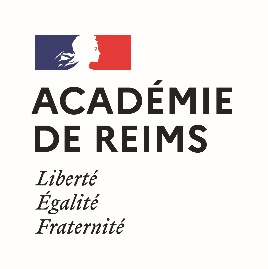 ANNEXE TABLEAU D’AVANCEMENT D’ATTACHE PRINCIPAL D’ADMINISTRATION DE L’ÉTATPage 2/4TABLEAU D’AVANCEMENT AU TITRE DE L’ANNEE 2021 POUR L’ACCES AU GRADE D’ATTACHE PRINCIPAL D’ADMINISTRATION DE L’ÉTATPage 3/4TABLEAU D’AVANCEMENT AU TITRE DE L’ANNEE 2021 POUR L’ACCES AU GRADE D’ATTACHE PRINCIPAL D’ADMINISTRATION DE L’ÉTATPage 4/4Annexe II (4 pages)TABLEAU D’AVANCEMENT AU TITRE DE L’ANNEE 2021POUR L’ACCES AU GRADE D’ATTACHE PRINCIPAL D’ADMINISTRATION DE L’ÉTATPage complémentaire à la fiche de candidature transmise par courrierNOM : ………………………………………………………   PRENOM : ………………………………………………B – RAPPORT D’ACTIVITE SUR LE PARCOURS PROFESSIONNEL (à remplir par l’intéressé(e) une page maximum dactylographiée).Emplois successifs depuis la nomination dans un établissement relevant de l’education nationale ou de l’enseignement supérieurEmplois successifs depuis la nomination dans un établissement relevant de l’education nationale ou de l’enseignement supérieurEmplois successifs depuis la nomination dans un établissement relevant de l’education nationale ou de l’enseignement supérieurEmplois successifs depuis la nomination dans un établissement relevant de l’education nationale ou de l’enseignement supérieurFonctionsEtablissement – unité - serviceDuréeDuréeDUAUC – MOTIVATIONS et PERSPECTIVES (Perspectives d’évolution de carrière attendues par cette promotion - mobilité fonctionnelle et géographique envisagée)Vœux de mobilité fonctionnelle et/ou géographique éventuels. - - - -D – AVIS DETAILLE DU SUPERIEUR HIERARCHIQUE DIRECT :Nom, Prénom de l’agent :D – AVIS DETAILLE DU SUPERIEUR HIERARCHIQUE DIRECT :Nom, Prénom de l’agent :D – AVIS DETAILLE DU SUPERIEUR HIERARCHIQUE DIRECT :Nom, Prénom de l’agent :Appréciation de la contribution de l’agent à l’activité du service ou toute autre structure à travers son parcours professionnel et son activité actuelle :Appréciation de la contribution de l’agent à l’activité du service ou toute autre structure à travers son parcours professionnel et son activité actuelle :Appréciation de la contribution de l’agent à l’activité du service ou toute autre structure à travers son parcours professionnel et son activité actuelle :Aptitude de l’agent à exercer des fonctions supérieures : (le supérieur hiérarchique pourra, par exemple, porter un avis sur les capacités d’adaptation, de dialogue avec les partenaires, de management d’équipe, de gestion de projet…)Aptitude de l’agent à exercer des fonctions supérieures : (le supérieur hiérarchique pourra, par exemple, porter un avis sur les capacités d’adaptation, de dialogue avec les partenaires, de management d’équipe, de gestion de projet…)Aptitude de l’agent à exercer des fonctions supérieures : (le supérieur hiérarchique pourra, par exemple, porter un avis sur les capacités d’adaptation, de dialogue avec les partenaires, de management d’équipe, de gestion de projet…)AVIS          󠆮 Très favorable  Favorable  Réservé  DéfavorableNom et qualité :Date et signature : Nom et qualité :Date et signature : VU et PRIS CONNAISSANCE PAR L’INTERESSE(E)VU et PRIS CONNAISSANCE PAR L’INTERESSE(E)VU et PRIS CONNAISSANCE PAR L’INTERESSE(E)Je déclare avoir pris connaissance de l’avis porté, relatif au présent tableau d’avancement pour l’accès au grade d’APAE pour l’année 2021.Je déclare avoir pris connaissance de l’avis porté, relatif au présent tableau d’avancement pour l’accès au grade d’APAE pour l’année 2021.Je déclare avoir pris connaissance de l’avis porté, relatif au présent tableau d’avancement pour l’accès au grade d’APAE pour l’année 2021.Date :Date :Signature :